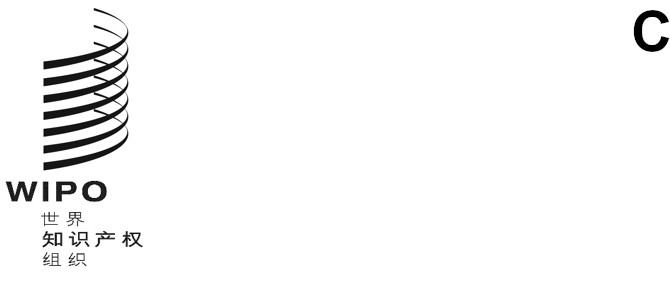 A/65/9原文：英文日期：2024年7月15日世界知识产权组织成员国大会第六十五届系列会议
2024年7月9日至17日，日内瓦俄罗斯联邦代表团关于向乌克兰的创新和创意部门及知识产权制度
提供援助和支持的提案俄罗斯联邦代表团提交在2024年7月15日秘书处收到的来文中，俄罗斯联邦代表团在议程第18项“向乌克兰的创新和创意部门及知识产权制度提供援助和支持”的框架内提交了后附的提案。[后接附件]议程第18项	向乌克兰的创新和创意部门及知识产权制度提供援助和支持（文件A/65/7）产权组织各大会各自就其所涉事宜：注意到文件A/65/7中所载的“关于向乌克兰的创新和创意部门及知识产权制度提供援助和支持的报告”；并决定将本议程项目提请计划和预算委员会注意。[附件和文件完]